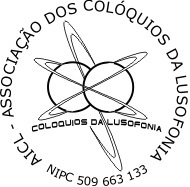 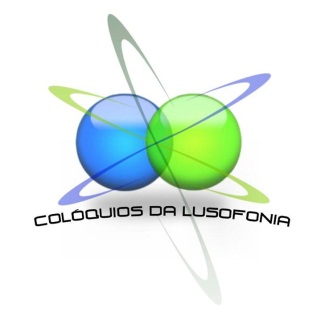 Press Release18 FEV 2011Contactos (para a comunicação social):CHRYS CHRYSTELLO (Dr)Presidente da Direção da AICL e da Comissão Executiva dos Colóquios +351 919287816 ou +351 296 446940 Press Release/Comunicado à ImprensaFor release 00.00 19 FEV 2011Lusofonia em Macau Os Colóquios da Lusofonia chegam à R. P. da China第十五屆葡語國家及地區文化國際論壇  澳門：葡風東漸四百年 15º Colóquio da lusofonia Macau: quatro séculos de Lusofonia - Passado, Presente e FuturoAçores – 18 fev 2011 – Os Colóquios da Lusofonia anunciaram hoje que se realiza de 11 a 15 de abril em Macau, no anfiteatro do Instituto Politécnico, o 15º Colóquio da Lusofonia. É a segunda vez que os colóquios deixam a Europa depois de em 2010 terem ido ao Brasil. Tal só é possível devido ao alto patrocínio que o IPM deu ao evento que apoiado – desde 2008- pela Câmara Municipal da Lagoa (Açores) Quatro dezenas de oradores de todo o mundo vão debater vários temas e autores na Homenagem contra o Esquecimento com homenagem ao recentemente falecido escritor Henrique de Senna Fernandes, entre outros, à presença açoriana em Macau, à língua portuguesa na Ásia e em Macau, ao estado da lusofonia e a temas de tradução.Estarão presentes representantes das 3 Academias de Língua Portuguesa, professores doutores Malaca Casteleiro, Evanildo Bechara e Concha Rousia além de oradores de 11 países e regiões Portugal e Açores, Brasil, Moçambique, Alemanha, Austrália, da Galiza e de Espanha, Bélgica, Bulgária e Macau.Será feita uma incursão revivalista ao Papiaçam di Macau, haverá sessões de poesia, música do cancioneiro açoriano pela pianista diretora do conservatório regional de ponta Delgada, Ana Paula Andrade. Proceder-se-á ao lançamento de livros estando três autores lusófonos presentes numa sessão informal com o público leitor, dentre os quais o convidado deste ano Vasco Pereira da Costa.XV Colóquio MACAU 2011: http://www.lusofonias.net/encontros%202011Macau/index.htmAICL: www.lusofonias.net #########Contactos (para a comunicação social):CHRYS CHRYSTELLO (Dr)Presidente da Direção da AICL e da Comissão Executiva dos Colóquios +351 919287816 ou +351 296 446940Lusofonia.aicl@gmail.com #########TEMAS:1. HOMENAGEM CONTRA O ESQUECIMENTO:  1.1. Autores lusófonos (Macau) esquecidosGraciete Batalha (1925-1992), Adé dos Santos Ferreira (1919-1993),  Deolinda da Conceição (1914-1957), Henrique Senna Fernandes (1923-2010) etc....Rodrigo Leal de Carvalho (1932-) (bibliografia em http://www.acvl.pt/titulos.php?seleccao=aut&id=1847) e outros. 1.2. Autores lusófonos esquecidosConvidado 2011 (Açores): VASCO PEREIRA DA COSTA)  2.      LUSOFONIA E MACAU 2.1. AÇORIANOS EM MACAUD. Arquimínio da Costa, D. Manuel Bernardo de Sousa Enes, D. João Paulino de Azevedo e Castro, D. José da Costa Nunes e D. Paulo José Tavares (todos bispos açorianos em Macau)João Paulino de Azevedo e Castro http://pt.wikipedia.org/wiki/João_Paulino_de_Azevedo_e_CastroJosé Machado Lourenço http://pt.wikipedia.org/wiki/José_Machado_LourençoSilveira Machado http://www.revistamacau.com/rm.asp?id=014020Fernando Gomes do Restaurante Fernando em Hac Sá http://www.jtm.com.mo/view.asp?dT=253808100  2.2. PRESENÇA CHINESA E MACAENSE NOS AÇORES 2.3. A LÍNGUA PORTUGUESA NA ÁSIA E EM MACAU (no passado e no séc. XXI)3.      O Estado da LUSOFONIA:  3.1. Questões e raízes da Lusofonia.3.2. 2º Protocolo Modificativo do Acordo Ortográfico de 19903.3. Vocabulários Unificados, gramáticas, a uniformização da nomenclatura científica e técnica (onomástica, toponímia, química, física), a norma culta.3.4. Língua Portuguesa como língua segunda e como língua estrangeira 3.5. Situação do uso da língua portuguesa no mundo3.5. Lusofonias e Insularidades3.6. Literatura de língua portuguesa 4.       TRADUÇÃO:4.1. Tradução de autores portugueses no estrangeiro. 4.2. Tradutores CHINESES e autores portugueses 4.3. Tradução Monocultural e intercultural4.4 Tecnologias  e Tradutologia#########Lista final de oradores e convidadosana francofac. de letras, univ. de lisboa portugalA construção da Identidade de Macau através da literatura: Ficção ou Realidade?1.1ana paula andrade conservatório regional de ponta delgada, açoresCancioneiro açoriano3.5anabela mimosocei-ef univ. lusófona de humanidades&tecnologiaporto, portugalRodrigo Leal de Carvalho: entre os Açores e Macau1.1anabela leal barrosuniv. minho, deptº estudos portugueses e lusófonos, braga portugalVariação e desvio na produção escrita em português para o público de Macau2.3anabela naia sardouid-unidade investigação  desenvº do interior, instº polit.º guarda, portugalIntimidades e Ambientes Literários e Artísticos na obra de Ana Teresa Pereira 3.6aparecida berchior faculdades integradas fafibe são paulo, brasilPoética da identidade contemporânea: a criação de Arnaldo Antunes3.6carlos botão alvesescola superior de línguas e tradução, instituto politécnico de macau, raem, chinaAnálise de um caso paradigmático de tradução cultural: o budismo anteriano 4.1chrys chrystellouniv brighton uk/ univ helsinki finlândia, austráliaAçorianidades3.5concha rousia academia galega da língua portuguesa, galizaMudança de Narrativa II, análise dos discursos aparecidos desde a criação da AGLP.3.5/3.1edma abdul satarinstº da educação, univ lisboa, moçambiqueUm “branco” em terras moçambicanas3.6evanildo becharaacademia brasileira de letras, brasilAO 19903.2fernanda mª melo alves facultad de humanidades  comunicación y documentación, universidad carlos iii de madrid españa A Língua Portuguesa no Ciberespaço: análise de alguns projetos3.1fernanda santos centro de literaturas e culturas lusófonas da universidade de lisboa portugalO Colégio de São Paulo e o projeto moderno de globalização religiosa dos Jesuítas a Oriente2.3francisco madrugaeditora calendário de letras, portugalA importância do livro na preservação das línguas no contexto da lusofonia3.6helena anacleto-matiasiscap, instº contabilidade e administração, porto, portugalFernão, Mentes? – Sinto! Ecos d’ “A Peregrinação” na Viagem como Aprendizagem em Richard Zimler.3.6helena chrystelloebi maia, açoresOrganização do colóquio--ilyana chalakovauniversidade de sófia “st. kliment ohridski”, bulgária Frente feminina: o coletivo e o (des)igual3.5isa severinoudi/ unidade de investigação e desenvolvimento do interior instituto politécnico da guarda., portugalRepresentações do eu na obra poética de Florbela Espanca e de Alejandra Pizarnik3.6joão malaca casteleiro academia de ciências de lisboa, portugal28 anos de labuta pelo ensino de Português em macau e na China3.4josé eduardo francocentro de literaturas e culturas lusófonas da universidade de lisboa portugalO Colégio de São Paulo e o projeto moderno de globalização religiosa dos Jesuítas a Oriente2.3luciano pereiraese instº politécnico de setúbal, portugalO contributo africano para o fabulário de expressão portuguesa3.6luís gaivãoex-adido cultural ex-assessor secº estado reforma educativa, portugalCulturas lusófonas e interculturalidade.3.5lurdes escaleirainstituto politécnico de macau, rp china Antologia breve de autores macaenses 1.1mª célia lima-hernandesuniversidade de são paulo brasil Gramaticalização e processamento cognitivo: estruturas x-que no português do Brasil.3.5mª do carmo mendesuniversidade do minho braga, portugalAs paixões orientais: Camilo Pessanha e Macau1.1mª do rosário girão dos santosdeptº estudos românicos, univ. do minho, braga, portugalHomenagem a Henrique de Senna Fernandes 1.1mª helena ançãuniversidade de aveiro, portugalEm torno da Língua Portuguesa: saberes e crenças de africanos não especialistas3.4mª josé reis grossouniversidade de lisboa portugalRepresentação da língua portuguesa em Senna Fernandes1.1manuel josé silva investigador, universidade do minho, braga, portugalConsiderações Sobre Alguns ‘Desvios’ Da Norma Linguística Portuguesa3.1mário mouratécnico superior/ mestre em museologia e património, câmara municipal da ribeira grande, açoresHistória de dois açorianos no mundo3.5maurício ieiricentro de literaturas e culturas lusófonas da universidade de lisboa portugalAs missões religiosas e as atitudes diante da morte na China e no Japão3.1orlando belo departamento de informática, univ. minho, gualtar, braga portugalExploração de um sistema de dados TEI de corpora textuais em crioulos orientais de base portuguesa 2.3paulo antunessusana antunesuniversidade dos açores, ebi maia açores Nemésio e o ser açoriano3.5perpétua santos silvacentro de investigação&estudos de sociologia, iscte-iul lisboa portugalAprender Português na RAEM: Razões e Outras Representações2.3raquel machado*universidade aveiro, portugal Concerto cancioneiro Açoriano--raul leal gaião--- lisboa, portugalAdé: representações de dóci papiaçám di macau1.1rolf kemmlercel/utad univ de trás-os-montes e alto douro, vila real, portugal/ alemanhaUma querela lusófona com final feliz: a entrada em vigor do acordo ortográfico da língua portuguesa 1990tiago anacleto-matias parlamento europeu, bélgicaO Estado Atual Da Língua Na Comunicação À Escala Europeia E Mundial. Em que posição estratégica se encontra e enquadra o Português? – Visões e reflexões3.5valmir murarouniversidade federal de santa catarina, brasilAmérica portuguesa e o oriente: projetos de culto, cultura e identidade3.1vasco pereira da costaescritor convidado, açores“Angra do Heroísmo – escala universal da literatura”3.5zaida ferreira (pinto)escola superior turismo e hotelaria ipg – udi, instituto politécnico guarda portugalJosé Rodrigues dos Santos e Leslie Silko - Dois Autores, Duas vozes na Defesa da Preservação do Planeta3.6